МУНИЦИПАЛЬНОЕ ОБРАЗОВАНИЕ «ГОРОД БЕРЕЗНИКИ»АДМИНИСТРАЦИЯ ГОРОДА БЕРЕЗНИКИ ПОСТАНОВЛЕНИЕ30.11.2020	№ 01-02-1510В соответствии со статьей 40 Градостроительного кодекса Российской Федерации, статьей 11 главы 3 части I Правил землепользования и застройки в городе Березники, утвержденных решением Березниковской городской Думы от 31.07.2007 № 325,                на основании обращения Бывальцевой Н.Ф., с учетом результатов публичных слушаний от 13.11.2020, рекомендаций комиссии                   по землепользованию и застройке от 24.11.2020 администрация города Березники ПОСТАНОВЛЯЕТ: 1.Предоставить разрешение на отклонение от предельных                  параметров разрешенного строительства, реконструкции объекта капитального строительства территориальной зоны малоэтажных жилых домов с приквартирными земельными участками (Ж-3)                     на земельном участке с кадастровым номером 59:03:0400105:10, расположенном по адресу: ул. Челюскинцев, д. 48а, г. Березники,                  по параметру «минимальное расстояние от дома до границы смежного участка» 0 м, согласно приложению к настоящему постановлению.2.Разместить настоящее постановление на официальном               сайте Администрации города Березники в информационно-телекоммуникационной сети «Интернет».3.Настоящее постановление вступает в силу со дня его подписания.Приложениек постановлениюадминистрации городаот 30.11.2020 № 01-02-1510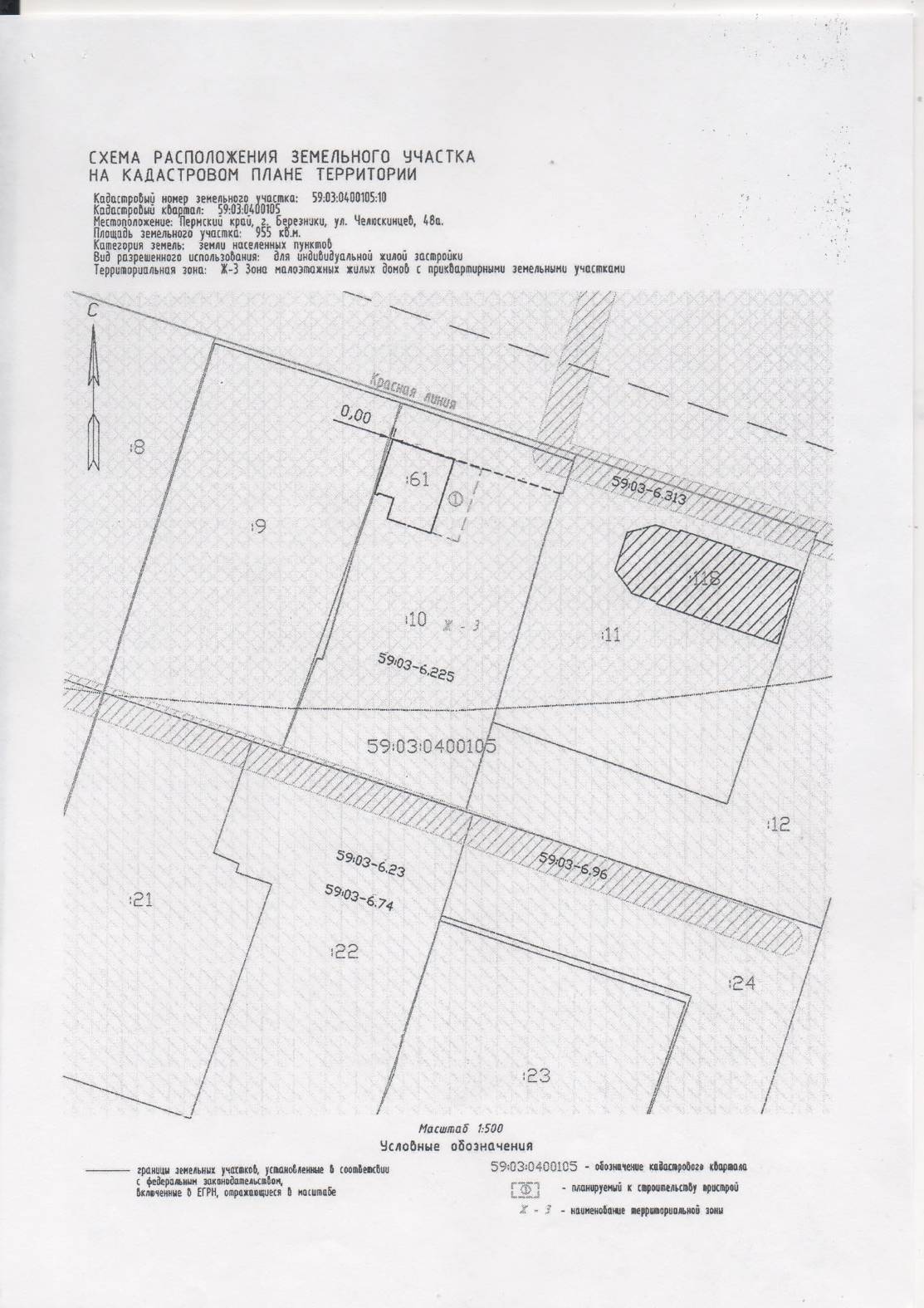 О предоставлении               разрешения на отклонение           от предельных параметров разрешенного строительства, реконструкции объекта капитального строительства территориальной зоны малоэтажных жилых домов                                        с приквартирными   земельными участками (Ж-3) на земельном участке                       с кадастровым номером 59:03:0400105:10, расположенном по адресу:ул. Челюскинцев, д. 48а,                      г. Березники  Глава города Березники –глава администрации 
города БерезникиК.П.Светлаков